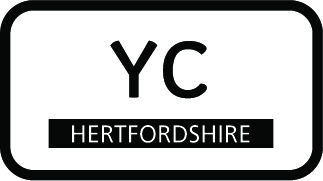 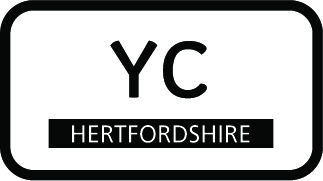 Sixth form timeline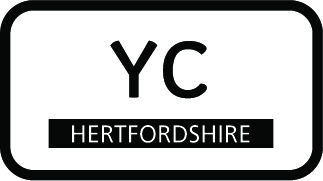 